First name LAST NAME, academic title – TNR10, boldemail@email.comUniversity affiliation, Town, Country – TNR10, normalRaluca IVAN, PhD Candidate (corresponding author)raluca-ivanus@gmail.comUniversity of Economic Studies, Alba Iulia, RomaniaAna MARIN, PhDanamarin@gmail.comUniversity of Malta, Valletta, MaltaPaper title – TNR 14, boldAbstract. Please adhere strictly to the formatting guidelines for the first page. Subsequent pages will feature alternating headers for even and odd pages. The abstract should be written in Times New Roman, size 10, italic. It is essential that your abstract concisely summarises the research's relevance, within a range of 150 to 180 words. Following the abstract, list approximately 5 to 8 keywords that reflect the core themes and subjects of your paper.Keywords: quantitative research, economic computation, economic cybernetic studies and research, methods and techniques. – Times New Roman, size 10, italicJEL Classification: X61, X62, X70. – Times New Roman, size 10, normal1. IntroductionFounded in 1966, the journal dedicates itself to disseminating original and high-calibre research across a spectrum of areas including mathematical modelling of economic phenomena, operations research, mathematical programming, game theory, marketing, statistical analysis methods and techniques, artificial intelligence, expert systems, neuronal networks, and software tools for economic phenomena modelling and analysis.The journal is published quarterly: end of March, June, September, and December. The submission is open throughout the year.It is imperative that manuscripts are articulated in proficient English and submitted with the premise that they are original works not previously disseminated elsewhere. Each submission is peer-reviewed by at least two referees: usually a review process takes about 6 months to be completed. As a result of the technical review process, a manuscript may be accepted without change, recommended for modification and further review, or rejected.Submissions are required to be formatted in Microsoft Word, using A4 paper format, single column documents with single interline spacing. The text should be set in Times New Roman, size 11, normal (TNR11) with justified alignment (Justify).Authors must provide all illustrations in a high-quality resolution. Reproductions of low resolution are unacceptable. Tables and figures should be numbered separately. Each table and figure should be given a title and a source written below. The tables (and figures, where possible) should be editable and formatted in MS Word. It is preferred that all figures and tables are presented in greyscale.Recommended length of the paper: 16 pages, including references, tables, figures, and appendices.Please refrain from altering the template. Appendices should be minimised, but, if used, must be sequentially numbered. Utilise the MS Equation Editor for all equations, ensuring that they are also numbered in order. Footnotes and endnotes are generally discouraged. For citations within the text, follow the APA formatting style. For the JEL Classification system, you can access the following link: https://www.aeaweb.org/econlit/jelCodes.php?view=jel.Literature reviewThe manuscript should be submitted by email as an attachment to the following address: ececsr@ase.ro.The manuscript must be accompanied by a separate file (a statement) that includes:- the name and full affiliation of all contributing authors (you can provide any details such as the department, faculty, prior research activity, ORCID profile, LinkedIn profile, ResearchGate profile, etc.);- a statement of the fact that: (1) the paper has not been previously published, in English or another language; (2) the paper has not been previously published in whole or in part elsewhere; (3) the paper is not currently being considered for publication elsewhere; (4) the paper is the original work of all and only the listed authors; (5) all authors have seen and agreed to submitted version of the paper and their inclusion of name(s) and affiliation(s).Model specificationModel Description and Hypothesis This study constructs a multi-agent game model under government subsidies and digital platform enabling manufacturing enterprise supply chain, and the logical relationship is shown in Figure 1.The title of the figure should be written below the figure, TNR10, bold, centred, aligned. The source (TNR10) is given below the title.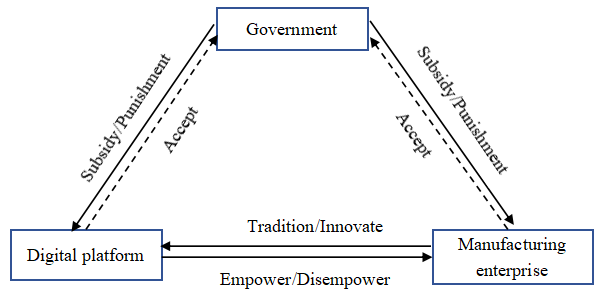 Figure 1. Multi-agent game model logical relationSource: Authors’ own creation.The table title: TNR10, bold, centred alignment; the main body of the table should be written with TNR10 or TNR9 normal. The source (TNR10) is written below the table. The content of the table body may be customised to better represent the data being displayed. However, the font size must remain consistent within the table to ensure readability and uniformity. Table 1. Variable and source of data (TNR 10. Bold)Source: Authors’ processing. (Italic: TNR 10)3.2 The analysisIn the supply chain system of the equipment manufacturing platform, the expected return of "subsidy" and "punishment" chosen by the government are:Proposition 1. When 0<z0<z<1，x=0 is the evolutionarily stable point, the government tends to adopt punitive strategies.Proof: W(z) is a decreasing function, when z=z0, W(z) =0, that is H(x)=0 and .Corollary 1. When 0<z0<z<1，x=0 is the evolutionarily stable point, the government tends to adopt punitive strategies.Proof: W(z) is a decreasing function, when z=z0, W(z) =0, that is H(x)=0 and .Theorem 1. When 0<z0<z<1, x=0 is the evolutionarily stable point, the government tends to adopt punitive strategies.Proof: W(z) is a decreasing function, when z=z0, W(z) =0, that is H(x)=0 and .Results and discussionConclusionsEach submission is peer-reviewed by at least two referees: usually a review process takes about 6 months to be completed. As a result of the technical review process, a manuscript may be accepted without change, recommended for modification and further review, or rejected.Please be advised that the ECECSR Journal has recently transitioned its manuscript template from American English to British English standards to better align with our editorial preferences and audience expectations. As a result of this change, manuscripts previously prepared under the American English template have undergone minor grammatical adjustments to ensure consistency with the British English conventions.These adjustments primarily pertain to spelling, punctuation, and certain grammatical structures, with the intent to maintain the original meaning and scientific integrity of each manuscript. Authors whose manuscripts have been affected by these changes have been notified, and we have strived to make these transitions as seamless as possible.We appreciate the understanding and cooperation of our authors and readers during this transition period. Our commitment to publishing high-quality scientific research remains our top priority, and we believe that these template adjustments will further enhance the clarity and readability of articles published in the ECECSR Journal.Acknowledgements: This Journal is edited with the support of Ministry of Research, Innovation and Digitalization.References[1]	Chen, L., Wang, Y., Jin, S. (2022), How Green Credit Guidelines Policy Affect the Green Innovation In China? Environmental Engineering and Management Journal, 21(3), 469-481.[2]	Chi, R.Y., Zheng, R.Y., Yuan, H.P. (2022), Double changes of manufacturing and business model in the digital transformation of enterprises. Studies in Science of Science, 40(1), 172-181.[3]	Guo, J.H., Sun, L.Y., Yan, L.X., Zhou T.Q. (2021), Analysis of The Evolutionary Game of Decisions to Reduce Carbon Emissions by Duopoly Manufacturers under Carbon Tax Policy. Environmental Engineering and Management Journal, 20(4), 645-658.[4]	Hu, H.B., Zhou, J., Lu, H.T. (2022), Digital transformation to promote high-quality development of manufacturing enterprises: Foundation, challenges and countermeasures. Enterprise Economy,41(1), 17-23.[5]	Jiang, X.J., Jin, J. (2022), Digital technology promotes economic efficiency: Labor division of service, industrial synergy and digital-real twins. Journal of Management World, 38(12), 9-26.VariablesSymbol / measureDescription (defined by the issuer)Data sourceDependent variableDependent variableDependent variableDependent variableHUMAN DEVELOPMENT INDEXHDI / index “HDI represents a The Human Development Report of the United Nations Development Programme (https://hdr.undp.org)Independent variableIndependent variableIndependent variableIndependent variableCONTROL OF CORRUPTIONControl of corruption / index“It captures The World Bank - Worldwide Governance Indicators (http://info.worldbank.org/governance/wgi/)